Western Australia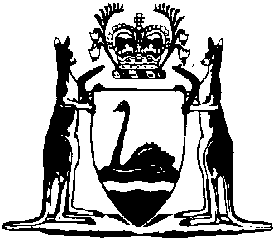 Chiropractors Regulations 2007Compare between:[30 Aug 2010, 00-e0-01] and [01 Oct 2010, 00-f0-01]Western AustraliaChiropractors Act 2005Chiropractors Regulations 20071.	Citation		These regulations are the Chiropractors Regulations 2007 1.2.	Commencement		These regulations come into operation on the day on which the Chiropractors Act 2005 comes into operation.3.	Criminal record screening		The Board may require a person who applies to the Board for registration under the Act section 27 or 30 to give the Board authority to obtain details of any record of criminal convictions of that person.4.	Prescribed qualifications for registration under section 27(2)(f) and (g)	(1)	For the purposes of the Act section 27(2)(f), the period of supervised clinical practice is not less than 8 hours per week over not less than 2 years during the completion of a course of study for a qualification prescribed under subregulation (2).	(2)	For the purposes of the Act section 27(2)(g), the qualifications specified in column 1 of the Table to this subregulation opposite the institutions specified in column 2 of that Table are prescribed as a qualification for registration as a chiropractor.Table	[Regulation 4 amended in Gazette 31 Jul 2007 p. 3792-3; 8 Jan 2008 p. 35.]5.	Prescribed period for registration and renewal of registration under section 34	(1)	For the purposes of the Act section 34(a), the prescribed period for which registration has effect is a period equal to the period commencing on the day on which registration is granted and ending on the next succeeding 30 June.	(2)	For the purposes of the Act section 34(b), the prescribed period for which registration may be renewed is a period equal to the period commencing on the day on which the registration is renewed and ending on the next succeeding 30 June.6.	Day on which fee falls due under section 35(1)		For the purposes of the Act section 35(1), the day in each year on which the prescribed fee for the renewal of registration falls due is 30 June.7.	Prescribed information under section 37(g)		For the purposes of the Act section 37(g), the following information is prescribed — 	(a)	any offence under the Act for which the chiropractor has been convicted;	(b)	the date on which the chiropractor was first registered as a chiropractor.8.	Amendment of particulars		A chiropractor may at any time apply to the Board for the amendment of the particulars recorded in the register relating to that chiropractor, and if the Board is satisfied that the amendment may properly be made, the Board, on payment of the prescribed fee, is to cause those particulars to be amended.9.	Change of name	(1)	A chiropractor must give the registrar written advice of any change to his or her name that is recorded in the register.	Penalty: a fine of $1 000.	(2)	The advice referred to in subregulation (1) must be given no later than 30 days after the change of name.10.	Complaints to the complaints assessment committee	(1)	A complaint to the complaints assessment committee is to be in writing.	(2)	A person who complains to the complaints assessment committee must give to the committee — 	(a)	his or her name; and	(b)	such other information relating to the person’s identity as the Board or registrar may require.11.	Appointment of a conciliator	(1)	After consulting a person with knowledge of and experience in the conciliation of complaints, the complaints assessment committee may appoint a person with knowledge of and experience in the conciliation of complaints to be a conciliator to preside over a conference under the Act section 77(2).	(2)	The Board may pay a conciliator appointed under this regulation a fee for, and such reasonable expenses as may be incurred by the conciliator in, presiding over conferences under the Act section 77(2).12.	Advertising		A chiropractor who advertises, or causes to be advertised, any material relating to the chiropractor’s practice of chiropractic that — 	(a)	is false, misleading or deceptive; or	(b)	creates an unjustified expectation of beneficial treatment; or	(c)	promotes the unnecessary or inappropriate use of the chiropractor’s services,		commits an offence.	Penalty: a fine of $1 000.13.	Fees		The fees in Schedule 1 are the prescribed fees payable in respect of the matters specified in that Schedule and the persons liable for payment of the fees are the persons specified in that Schedule.14.	Fees for registration under Mutual Recognition (Western Australia) Act 2001 or Trans-Tasman Mutual Recognition (Western Australia) Act 2007		The fees in Schedule 2 are prescribed as the fees payable in respect of the registration of a person entitled under — 	(a)	the Mutual Recognition Act 1992 (Commonwealth), as adopted by the Mutual Recognition (Western Australia) Act 2001; or	(b)	the Trans-Tasman Mutual Recognition Act 1997 (Commonwealth), as adopted by the Trans-Tasman Mutual Recognition (Western Australia) Act 2007, 		to be registered in this State as a chiropractor.	[Regulation 14 inserted in Gazette 22 Dec 2009 p. 5257.]15.	Reduction, waiver or refund of fees		The Board may authorise the reduction, waiver or refund of any fee provided for in these regulations if the Board considers it appropriate to do so.Schedule 1 — Fees[r. 13]Schedule 2 — Fees for registration under Mutual Recognition (Western Australia) Act 2001 or Trans-Tasman Mutual Recognition (Western Australia) Act 2007[r. 14]	[Heading inserted in Gazette 22 Dec 2009 p. 5257.]	[Schedule 2 inserted in Gazette 22 Dec 2009 p. 5257-8.]Notes1	This is a compilation of the Chiropractors Regulations 2007 and includes the amendments made by the other written laws referred to in the following table 1a.Compilation table1a	On the date as at which this compilation was prepared, provisions referred to in the following table had not come into operation and were therefore not included in this compilation.  For the text of the provisions see the endnotes referred to in the table.Provisions that have not come into operation2	On the date as at which this compilation was prepared, the Health Practitioner Regulation National Law (WA) Act 2010 s. 15(2)(a) had not come into operation.  It reads as follows:15.	Codes of practice, regulations and rules repealed	(2)	These regulations are repealed:	(a)	the Chiropractors Regulations 2007;Column 1
QualificationColumn 2
InstitutionBachelor of Science (Chiropractic) and Bachelor of ChiropracticMurdoch UniversityBachelor of Chiropractic andMaster of ChiropracticMacquarie UniversityBachelor of Applied Science (Clinical Sciences) (conferred during or before 2006) and Bachelor of Chiropractic Science (conferred during or before 2006)Royal Melbourne Institute of TechnologyBachelor of Applied Science (Complementary Medicine-Chiropractic) andMaster of Clinical ChiropracticRoyal Melbourne Institute of TechnologyCertificate of AttainmentCouncil of Chiropractic Education of Australasia Inc.Bachelor of ChiropracticNew Zealand College of ChiropracticBachelor of Applied Science (Clinical Sciences)andBachelor of Chiropractic ScienceRoyal Melbourne Institute of Technology — JapanType of feeProvision 
of ActFee
$1.Fee payable by a person who applies for a copy of the minutes of the Board available for inspection under the Act section 20(4).



s. 20(5)$5 plus $1 per page up to a maximum fee of $102.Registration fee payable by a person if registration is effected in the months of July, August, September, October, November or December.



s. 27(1)(b)



4503.Registration fee payable by a person if registration is effected in the months of January, February, March, April, May or June.



s. 27(1)(b)



2254.Fee payable by a person who applies for registration under the Act section 27 or 30 for the conduct of criminal record screening.


s. 27, 30 and 97(2)(h)



505.Registration fee payable by a person for provisional registration.

s. 28(1)(c)

4506.Registration fee payable by a person for conditional registration for supervised clinical practice.


s. 29(1)(b)


4507.Registration fee payable by a person for conditional registration.

s. 30(1)(c)

4508.Fee payable by the applicant to accompany an application for registration.

s. 32(1)(c)

1509.Fee payable by a chiropractor for renewal of registration of the chiropractor.

s. 35(1)

45010.Additional amount to be paid to the Board by an applicant to have name restored to the register.

s. 35(2)

7511.Fee payable by a person who applies for a certified copy of the register or an entry in the register for the copy.


s. 38(4)


2012.Fee payable by an applicant for amendment of particulars entered in the register.
r. 8 and s. 97(2)(h)

20Type of feeFee$1.Fee for lodgment of written notice seeking registration in accordance with mutual recognition principle or Trans-Tasman mutual recognition principle


1502.Fee for grant of registration in accordance with mutual recognition principle or Trans-Tasman mutual recognition principle if registration effected in January, February, March, April, May or June



2253.Fee for grant of registration in accordance with mutual recognition principle or Trans-Tasman mutual recognition principle if registration effected in July, August, September, October, November or December



450CitationGazettalCommencementChiropractors Regulations 200715 May 2007 p. 2111-22r. 1 and 2: 15 May 2007
Regulations other than r. 1 and 2: 1 Aug 2007 (see r. 2 and Gazette 31 Jul 2007 p. 3789)Chiropractors Amendment Regulations 200731 Jul 2007 p. 3792-3r. 1 and 2: 31 Jul 2007 (see r. 2(a))
Regulations other than r. 1 and 2: 1 Aug 2007 (see r. 2(b))Chiropractors Amendment Regulations (No. 2) 20078 Jan 2008r. 1 and 2: 8 Jan 2008 (see r. 2(a));
Regulations other than r. 1 and 2: 9 Jan 2008 (see r. 2(b))Chiropractors Amendment Regulations 200922 Dec 2009 p. 5256-8r. 1 and 2: 22 Dec 2009 (see r. 2(a));
Regulations other than r. 1 and 2: 23 Dec 2009 (see r. 2(b))Short titleNumber and yearAssentCommencementHealth Practitioner Regulation National Law (WA) Act 2010 s. 15(2)(a) 235 of 201030 Aug 2010 (see s. 2(b